Robert AronowitzInstructor / Fight Director / 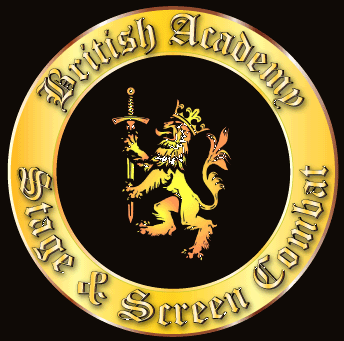 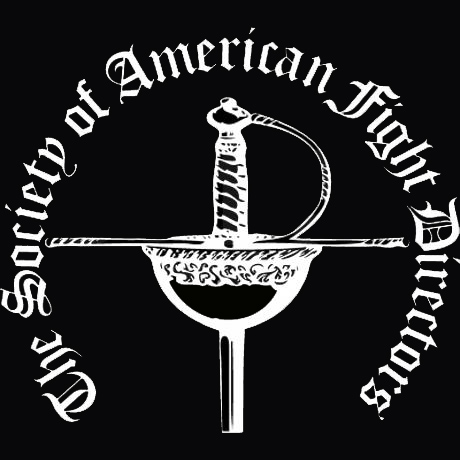 Intimacy DirectorCertified Teacher: Society of American Fight Directors Certified Theatrical Firearms Safety Instructor: SAFDCertified Advanced Actor/Combatant: BASSC(561) 762-4215robertaronowitz@gmail.com			Fully Vaccinated Pfizer and Boosted_____________________________________________________________________________________________________________________________________________________________PROFESSIONAL PROFILEActor, instructor, combatant, and fight/movement/intimacy director with a passion for travel who seeks to execute moments of physical acting in unique, safe, and effective ways. Dedicated to crafting exciting storytelling moments that will engage not only the audience, but the performers as well. Experience instructing movement, combat, and intimacy in professional theatre, film, workshop, academic, and studio formats.Recognized throughout career for open communication, steep learning curve, partnering skills, and achieving measurable results.Active amongst a network of peers specializing in physical forms of performance and eager to further develop and challenge the art form.EDUCATION AND CERTIFICATIONSCertified Teacher of Stage CombatSociety of American Fight Directors. 2016 - PresentCertified Theatrical Firearms Safety Instructor	Society of American Fight Directors. 2017 - PresentCOVID Compliance Certification	Safe Sets International. 2020Question Persuade Refer – Suicide Prevention	Jacki Hunt LCSW. 2020Transgender Ally/Advocate Training Certification	Transgender Training Institute. 2020Licensed Private Career School Teacher	University of the State of New York. 2015 - 2019Mental Health First Aid Certification	NYC Health Department. 2018CPR Certification	American Heart Association. 2015Theatrical Firearms Safety Certification 	Society of American Fight Directors. 2013.  2016Bachelor of Fine Arts. Theatre PerformanceUniversity of Central Florida. Orlando, FL. 2010HONORS AND AWARDSFaculty Senate President	New York Film Academy. 2018 – PresentAdvanced Actor/CombatantSociety of American Fight Directors. 2011Advanced Actor/CombatantBritish Academy of Stage and Screen Combat. 2011Actor/CombatantSociety of American Fight Directors. 2010Actor/CombatantBritish Academy of Stage and Screen Combat. 2010National Theatre Honor Society President	Alpha Psi Omega Chi Xi Cast. University of Central Florida. Orlando, FL. 2009-2010INSTRUCTOR CREDITSNew York Film AcademyInstructor. Filmmaking. Acting. Musical Theatre. New York, NY. 2015 – PresentIntimacy, Stunt and Weapons Safety coordinator for NY Campus.Consults on all student films involving weapons, stunts, or intimate moments.Instructs best practices to keep all involved safe and knowledgeable.Creation of school wide protocol involving Intimacy, Stunts and Weapons.Instructs violence and intimacy as it pertains to film to faculty and students alike.Acting techniques for film, specifically monologue and scene work.President of the NYFA Faculty Senate.Neutral Chaos CombatCo-Founder with Jason Paul Tate. New York, NY. 2015-PresentStage combat and physical acting training for local students.SAFD SPT certification classes in all 8 weapons and specialty classes.Students asked to apply principles learned to a scene from dramatic literature.Class culminates in an adjudicated performance for certification.The Tourist Trap Stage Combat WorkshopCoordinator / Instructor. Orlando, FL. 2014 – PresentConceptualized and established a new SAFD sanctioned workshop.Acquires and manages a new yearly staff from professionals around the world.Coordinates transportation and lodging.Instructs classes as needed.Manhattan ToursWorkshop Instructor. New York, NY. 2016 - PresentCombat Workshop Instructor. Runs Professional class for visiting High School students and instructorsFields questions regarding the art formGeorgia Thespian State FestivalWorkshop Instructor – Stage Combat. Columbus, GA. 2016, 2017, 2018, 2019, 2020Instructed high school students at the 2nd largest thespian festival in North America.Shakespearean Scalawag Scuffle – UnarmedStay on Target – Unarmed for Round, Blackbox, Thrust, and FilmStunt, Fights, and Weapons Safety Southeastern Theatre ConferenceWorkshop Instructor – Stage Combat. Knoxville, TN. 2019, Louisville, KY. 2020Instructed high school, college, and industry professionals as a presenter for the conference.The Slap and the Fall – UnarmedViolent Stories with Nonviolent Means – UnarmedThe Truths of Stage Combat - LectureIntimacy Directors InternationalAssistant Instructor to Tonia Sina. New York, NY. 2018, 2019Instructed professionals throughout a two-day intensive on the standards of intimacy direction and intimacy coordination as both an actor and a director.Hollywood Stunts NYCLead Combat Instructor. Brooklyn, NY. 2014 – 2018Instructs weekly combat classes as well as 3-week long intensive training as needed.Represents studio as a frequent Stunt Coordinator or member of Stunt Team.Georgia Theatre Educators ConferenceWorkshop Instructor – Stage Combat. Marietta, GA. 2017Instructed grade school educators on common unarmed stage combat illusions.Contemporary Combat Techniques – Level 1 - UnarmedViolent Stories – Level 2 - UnarmedSociety of American Fight Directors: National Stage Combat WorkshopInstructor. Winston-Salem, NC. 2016 & 2021Unarmed skills proficiency test co-instructor. Knife short-term instructorCoordinated with other faculty to ensure the continual growth of studentsCoached students toward a final presentational showing of skillsFlorida Thespian State FestivalWorkshop Instructor – Stage Combat. Tampa, FL. 2014, 2015 & 2016Instructed high school students at the largest thespian festival in North America.Shakespearean Scalawag Scuffle – UnarmedStunt Fighting for Film – Cinematic UnarmedDealing with Violence on Stage – Instructor ClassStay on Target – Unarmed for Round, Blackbox, Thrust, and FilmUniversity of Central FloridaAdjunct Professor. Instructor of Stage Combat. Orlando, FL. 2012 – 2014Provided stage combat training for BFA Acting Majors.Students asked to apply principles learned to a scene from dramatic literature.Optional adjudicated performance offered as extracurricular activity. Stage Combat Workshop at Louisiana Tech UniversityInstructor and Head Teaching Assistant. Ruston, LA. 2016Taught and assisted classes for the SAFD sanctioned workshop. Starter BroadswordBasic Whip CrackingIntroduction to Fire Burns – Stunt TeamMovement and Combat Arts Winter Wonderland WorkshopAssociate Instructor. St. Charles, IL. 2014 & 2016Taught classes for the largest sanctioned SAFD and BASSC workshop.	Stick it to the Man – Open Quarterstaff ClassLight and Tight Broadsword – Beginning Broadsword ClassReacting to Danger – Open Rapier & Dagger ClassAuthorized Staff Only – Beginning Quarterstaff ClassTheatre Arts Center NYWorkshop Instructor. Manhasset, NY. 2015Instructed a workshop on introduction to Stage Combat. Worked with students from 13-18 years old.A Class Act NYWorkshop Instructor. New York, NY. 2015 & 2016Guest Combat Workshop Instructor. Worked with students from 8-18 years old.Texas Intensive Stage Combat WorkshopAssociate Instructor. Houston, TX. 2015Taught classes for the SAFD sanctioned workshop.Stick it to the Man – Open QuarterstaffYou, Me, and the Knife Make 3 – Intermediate KnifePACE University Guest Instructor for Fight Master Michael Chin. New York, NY. 2014-2016Collaborated with main instructor on lesson plans. Ran a professional classroom in their absenceNew York University Guest Instructor for Fight Master J. David Brimmer. New York, NY. 2014-2015Collaborated with main instructor on lesson plans. Ran a professional classroom in their absenceMuhlenberg CollegeGuest Instructor for Fight Master Michael Chin. Allentown, PA. 2014-2015Collaborated with main instructor on lesson plans. Ran a professional classroom in their absenceBrooklyn CollegeGuest Instructor for Fight Master Michael Chin. Brooklyn, NY. 2014Collaborated with main instructor on lesson plans. Ran a professional classroom in their absenceLonestar Smash Stage Combat WorkshopInstructor. Dallas, TX. 2014Taught classes for the SAFD sanctioned workshop.I’ve Fallen and I CAN Get Up – Falls & RollsStick it to the Man – Open QuarterstaffStage Combat Orlando TrainingHead Instructor. Orlando, FL 2014. / New York, NY. 2014Provided stage combat and physical acting training for local students.Mainland High SchoolGuest Instructor - Combat Workshop. Daytona, FL. 2014 Instructed Introduction to Stage Combat to high school students.Gateway High SchoolGuest Instructor - Combat Workshop. Kissimmee, FL. 2014 Instructed Introduction to Stage Combat to high school students.Choreographer for “The Elaborate Entrance of Chad Deity”.A-Town Throwdown Stage Combat WorkshopAssociate Instructor. Atlanta, GA. 2014Taught classes for the SAFD sanctioned workshop.Light and Tight Broadsword – Open BroadswordStay on Target – Intermediate UnarmedASSISTANT INSTRUCTOR CREDITSThe Juilliard SchoolAssistant to Fight Master Michael Chin. New York, NY 2014-2016PACE UniversityAssistant to Fight Master Michael Chin. New York, NY 2014-2016New York UniversityAssistant to Fight Master J. David Brimmer. New York, NY 2015Brooklyn CollegeAssistant to Fight Master Michael Chin. Brooklyn, NY 2014The Barrow GroupAssistant to Certified Teacher Ron Pirretti. New York, NY 2014University of Central Florida Spring 2014 Skills Proficiency Test ClassAssistant to Certified Teacher Dan Granke. (UA, SiS, KN, BS, QS) Orlando, FL. 2014Louisiana Tech Stage Combat WorkshopTeaching Assistant. Ruston, LA 2014 and 2016University of Kentucky Stage Combat ClassAssistant to Certified Teacher Andrew Ray. (UA, SiS, S&S) Lexington, KY. 2013Horn in the West 2013 Skills Proficiency Test ClassAssistant to Certified Teacher Andrew Ray. Boone, NC. 2013Society of American Fight Directors National Stage Combat WorkshopIntern / Introductory to Stage Combat Teaching Assistant. Winston-Salem, NC. 2013University of North Carolina School of the Arts “Going All Art” Summer CampAssistant to Fight Master Dale Girard. Katana. Winston-Salem, NC 2013University of Central Florida Spring 2013 Skills Proficiency Test ClassAssistant to Certified Teacher Jason Tate. (Unarmed & Single Sword) Orlando, FL. 2013British Academy of Stage and Screen Combat National Stage Combat WorkshopTeaching Assistant / Intern. London, UK. 2012STAGE COMBAT TRAININGCertified Teacher with the Society of American Fight Directors. Certified in all eight weapon styles offered by the Society of American Fight Directors and the British Academy of Stage and Screen Combat. Recognized by the Society of American Fight Directors as a Theatrical Firearms Safety Instructor. Extensive training with Fight Masters, Master Teachers, Fight Directors, and Certified Teachers from both Societies. Unarmed* 	Mark Guinn, Michael Chin, k. Jenny Jones, Richard Raether, Jason Paul Tate, Daniel Granke, Ron Pirretti, H. Russ Brown, Jay Burckhardt, J. Allen Suddeth, Dale Girard, Rob Najarian, Richard Ryan, Chuck Coyl, Ian Rose, Robert Westley, Robert Hamilton, David Reed, John Tovar, Michael Johnson, Drew Fracher, J. David Brimmer, Christina Traister,David Wooley.Single Sword*	Mark Guinn, Jonathan Leverett, Richard Ryan, Richard Raether, Michael Chin, 	J. Allen Suddeth, Jason Paul Tate, Daniel Granke,  David Wooley, Matt Ellis, Robert MacDougal, Andrew Ray,	H. Russ Brown.Broadsword*		Mark Guinn, H. Russ Brown, Roger Bartlett, Richard Ryan,Andrew Ray, Daniel Granke, Nigel Poulton, John McFarland,John Bellomo, Jay Burkhardt. Chuck Coyl, J. David Brimmer.Knife*			Mark Guinn, Scot Mann, Michael Chin, Matthew Ellis,			k. Jenny Jones, Donald Preston, Chuck Coyl, Alex Cordaro,  			Leraldo Anzaldua, Neil Massey, Michael Johnson. 			Daniel Granke, Andrew Ray, k. Jenny Jones.Rapier & Dagger*	Mark Guinn, Richard Raether, Lee Soroko, Scot Mann, 			Michael Chin, J. David Brimmer, Bret Yount, Lewis Shaw, 			Robert MacDougal, Neil Massey, Scot Mann, Richard Ryan,Michael Johnson, Andrew Ray, Bryan Byrnes.Smallsword*		Mark Guinn, Richard Raether, John Cashman, John McFarland,			Ray Rodriguez, Phillip D’Leorleon, Nigel Poulton, Ian Rose, 			Lewis Shaw, Michael Chin, Leraldo Anzaldua, David Reed, 			Jay Burkhardt. Quarterstaff*	John Cashman, Fulton Burns, Mark Guinn, Steve Vaughn, Michael Chin, Leraldo Anzoldula, H. Russ Brown, Lee Soroko, Chuck Coyl,	Martin Noyes, Lee Soroko, Mike Yahn.Sword & Shield*	Mark Guinn, Jason Tate, H. Russ Brown, k. Jenny Jones, Andrew Ray,John McFarland, Michael Chin, Scot Mann, Jay Burkhardt, H. Russ Brown, Lee Soroko, John Bellomo.Firearms		Scot Mann, Jason Paul Tate, Chuck Coyl, Dale Girard, Rob Najarian*denotes a SAFD Recommended Pass and/or a BASSC Pass with DistinctionOther Relevant Experience:POIWhipHigh FallsBody BurnsTrampolineGun SlingingRatchet PullsBottle BreaksFalls and RollsCase of RapiersRapier and CloakPrecision DrivingKnife and TomahawkFilipino Martial Arts (Eskrima, Kali)Tactical FirearmsProfessional Workshops Attended:2022 Dark Corner Workshop (Greenville, SC) INSTRUCTOR2022 Tourist Trap Workshop (Orlando, FL) COORDINATOR/INSTRUCTOR2022 Vermonster Mash Workshop (Brattleboro, VT) INSTRUCTOR2021 National Stage Combat Workshop (Ruston, LA) INSTRUCTOR2021 Trapped Inside Masterclass Weekend (Zoom) COORDINATOR/INSTRUCTOR2020 CL4 Fighting Pickle Alumni Brawl (New York, NY) INSTRUCTOR2020 Tourist Trap Workshop (Orlando, FL) COORDINATOR/INSTRUCTOR2020 Intimacy Directors International 3-Day Workshop (Dallas, TX) 2019 Summer Sling Stage Combatorkshop (New York, NY) INSTRUCTOR2019 Chaos Combat Intensive (Pawling, NY) COORDINATOR/INSTRUCTOR2019 Louisiana Stage Combat Workshop (Ruston. LA) INSTRUCTOR2019 Fighting Pickle Alumni Brawl (New York, NY) INSTRUCTOR2019 Tourist Trap Workshop (Orlando, FL) COORDINATOR/INSTRUCTOR2019 Paddy Crean Workshop (Banff, Canada) 2018 Summer Sling Stage Combat Workshop (New York, NY) INSTRUCTOR2018 CL4 Fighting Pickle Alumni Brawl (New York, NY) INSTRUCTOR2018 Louisiana Stage Combat Workshop (Ruston. LA) INSTRUCTOR2018 Tourist Trap Workshop (Orlando, FL) COORDINATOR/INSTRUCTOR2017 Summer Sling Stage Combat Workshop (New York, NY)2017 CL4 Fighting Pickle Alumni Brawl (New York, NY) INSTRUCTOR2017 Louisiana Stage Combat Workshop (Ruston. LA) INSTRUCTOR2017 Tourist Trap Workshop (Orlando, FL) COORDINATOR/INSTRUCTOR2017 Winter Wonderland Workshop (Rosemont, IL)2016 Summer Sling Stage Combat Workshop (Brooklyn, NY)2016 SAFD National Stage Combat Workshop (Winston-Salem, NC) INSTRUCTOR2016 Louisiana Stage Combat Workshop (Ruston. LA) HEAD T.A./INSTRUCTOR2016 Tourist Trap (Orlando, FL) COORDINATOR/INSTRUCTOR2016 Winter Wonderland Workshop (Rosemont, IL) ASSOCIATE INSTRUCTOR2015 Lonestar Smash (Dallas, TX) TEACHING ASSISTANT2015 Philadelphia Stage Combat Workshop (Philadelphia, PA)2015 Texas Intensive (Houston, TX) ASSOCIATE INSTRUCTOR2015 Summer Sling Stage Combat Workshop (New York, NY) ADVANCED FLOATER2015 A-Town Throwdown (Atlanta, GA)2015 Louisiana Stage Combat Workshop (Ruston, LA)2015 Tourist Trap (Orlando, FL) HEAD COORDINATOR/INSTRUCTOR2015 Winter Wonderland Workshop (St. Charles, MD)2014 Teaching Symposium (Columbia, MD) INVITED PARTICIPANT2014 Lonestar Smash (Dallas, TX) INSTRUCTOR2014 Philadelphia Stage Combat Workshop (Philadelphia, PA)2014 Longsword Intensive (Philadelphia, PA)2014 Summer Sling Workshop (New York, NY) CHOREOGRAPHER TRACK2014 National Stage Combat Workshop Knife Intensive (Winston-Salem, NC)2014 Cease and Desist Stage Combat Workshop (Cincinnati, OH)2014 A-Town Throwdown (Atlanta, GA) ASSOCIATE INSTRUCTOR2014 Louisiana Stage Combat Workshop (Ruston, LA) TEACHING ASSISTANT2014 Tourist Trap (Orlando, FL) HEAD COORDINATOR/INSTRUCTOR2014 Winter Wonderland Workshop (St. Charles, IL) ASSOCIATE INSTRUCTOR2013 Summer Sling Workshop (New York, NY) INTERN/TEACHING ASSISTANT2013 Whips, Sticks & Flying Knives (Macon, GA) INTERN2013 SAFD National Stage Combat Workshop (Winston-Salem, NC) INTERN2013 A-Town Throwdown (Atlanta, GA) HEAD INTERN2013 Louisiana Stage Combat Workshop (Ruston, LA) 2013 MACE Advanced Combat Intensive (St. Charles, IL) INVITED PARTICIPANT2013 Winter Wonderland Workshop (St. Charles, IL)2012 British National Stage Combat Workshop (London, UK) INTERN/TA2012 A-Town Throwdown Stage Combat Workshop (Atlanta, GA)2012 Louisiana Stage Combat Workshop (Ruston, LA)2010 Scrappy Fighting Advanced Workshop (New York, NY)2010 Philadelphia Stage Combat Workshop (Philadelphia, PA)INTIMACY AND CONSENT TRAININGSupplements existing knowledge of storytelling through movement as a trained Movement Specialist and Fight Director by training with Intimacy Coordinators, Directors, and Choreographers from Theatrical Intimacy Education, Intimacy Directors International, and Arte Violenta. Theatrical Intimacy Education2020 / 2021 Digital Workshops Intimacy Best Practices - Laura Rikard and Chelsea PaceIntimacy Studio Techniques, Casting, Policy - Laura Rikard and Chelsea PaceIntimacy Choreography - Laura Rikard and Chelsea PaceIntimacy Coordination - Laura Rikard and Chelsea PaceFoundations in Race and Intimacy – Karja DunnWorking with Minors  - Laura Rikard and Kim ShivleyTrauma Informed Practices  - Laura Rikard and Chelsea Pace2019 South Eastern Theatre Conference Workshops (Knoxville, TN)Consent and Intimacy in the Classroom - Laura Rikard and Chelsea PaceIntimacy Directors International 2020 Digital WorkshopsWorking Together Intimacy & Fight Directors - Eli Lynn and Colleen HughesPreparing for the Intimacy Director - Samantha KaufmanActing Intimacy Essentials - Sasha Smith2020 January 3-Day Intensive (Dallas, TX)The Noble Method - Adam NobleCycle of Consent - Ashley WhiteDynamic Presence - Samantha Kaufman2019 Neutral Chaos 2-Day Intensive (NY, NY) Coordinator/Teaching AssistantApplied Intimacy for the Stage - Ashley White2019 Paddy Crean Workshop (Banff, Canada) Your Body Talks: Choreography - Rachel FlesherConsent and Power Dynamics - Alicia Rodis2018 Neutral Chaos 2-Day Intensive (NY, NY) Coordinator/Teaching AssistantIntimacy for the Stage for Performers - Tonia SinaChoreographing Intimacy for Directors - Tonia Sina2018 Summer Sling Stage Combat Workshop (New York, NY) Intimacy for Choreographers with Alicia Rodis and Siobhan Richardon2017 Summer Sling Stage Combat Workshop (New York, NY)Intimacy for Choreographers with Siobhan Richardson2017 Louisiana Stage Combat Workshop (Ruston. LA) Intimacy for the Stage for Performers - Tonia Sina2017 Winter Wonderland Workshop (Rosemont, IL)Intimacy for the Stage for Performers - Tonia SinaConsent and Choreography Talkback - Tonia Sina2016 Neutral Chaos Masterclass (NY, NY) Coordinator/Teaching AssistantIntimacy for the Stage for Performers - Tonia SinaInstant Chemistry for Performers - Tonia Sina2016 Louisiana Stage Combat Workshop (Ruston. LA) Teaching AssistantKiss or Kill (Intimacy vs Violence) - Tonia Sina2016 Tourist Trap (Orlando, FL) Intimacy for the Stage for Performers - Tonia SinaExploring Domestic Violence - Tonia Sina2015 Lonestar Smash (Dallas, TX)Exploring Domestic Violence - Tonia Sina2014 Louisiana Stage Combat Workshop (Ruston, LA) Intimacy for the Stage for Performers - Tonia Sina2013 Louisiana Stage Combat Workshop (Ruston, LA) Kiss or Kill (Intimacy vs Violence) - Tonia SinaArte Violenta2019 South Eastern Theatre Conference Workshops (Knoxville, TN)Choreography and Consent - Jaqueline HollowayAdvocacy and Social Justice Training2020 Transgender Training Institute3 Day Ally/Advocacy Training - Maybe Burke, Tara Johnson, Isobel Connors2020 Race ForwardBuilding Racial Equity – Tiff Joy, Mateo Belén, and Coco TownsendOrganizing Racial Equity: Shifting Power – Coco Townsend and Mateo BelénFIGHT DIRECTION / STUNT COORDINATIONNew York Professional TheatreRomeo & Juliet				Atlantic Theatre Company Art						Guild Hall of East HamptonLilith in Pieces				Hudson Guild TheatreHow the Other Half Loves			Amateur Comedy ClubFilm Chinois					Pan Asian Repertory TheatreLady Capulet					Barefoot Shakespeare CoCymbeline					She Doth PersistAll One Forest				She Doth PersistIn the Spotlight				Ruthless NightingaleTheseus					Manhattan Reparatory TheatreEvery Angel is Brutal				The Wild ProjectThe Old Ball and Chain			Pipeline Theatre Company The Captain and Edwards			Pipeline Theatre Company Mermaiden: or the Monogamy		Spring Street Social SocietyKing Lear					Barefoot Shakespeare CoMacbeth					Barefoot Shakespeare CoA Midsummer Night’s Dream		Barefoot Shakespeare Co The Taming of the Shrew			Barefoot Shakespeare Co As You Like It					Barefoot Shakespeare CoThe March of the Bonus Army		Oracle Theatre Inc.Regional TheatreMacbeth					New City PlayersA Tennessee Walk				The Garden TheatreHamlet					Hampstead Stage CompanyThe Prince & The Pauper			Hampstead Stage CompanyA Midsummer Night’s Dream		Orlando Shakespeare TheatreSharknami: The Musical? 			Orlando Fringe FestivalLiving Dead in Denmark			Daniel Boone AmphitheatreZombie Town					Playfest! Harriet Lake Festival of New PlaysEducational TheatreStill 						The Juilliard School The Frogs (Aristophanes)			The Juilliard SchoolMacbeth 					The Juilliard SchoolMetamorphoses				The Juilliard SchoolMr. E’s…Vaudeville Extravaganza		Columbia UniversitySweat						Dutchess Community CollegeCamelot					Augusta University Opera InstituteAnastasia					Commack High SchoolThe Elaborate Entrance of Chad Deity	Gateway High SchoolShe Kills Monsters				SUNY PlattsburghShe Kills Monsters				New York Film AcademyShe Kills Monsters				Cheshire AcademyShe Kills Monsters				Robbinsville High SchoolShe Kills Monsters				Ossining High SchoolShe Kills Monsters				Ticonderoga High School		Extremities					University of Central FloridaThis is How It Goes				University of Central FloridaTwelfth Night					University of Central FloridaThe Chimes					University of Central FloridaSpring Awakening				University of Central FloridaLes Liaisons Dangereuses			University of Central FloridaGreat American Trailer Park Musical	Rollins CollegeKung Fu Hamlet				Lake Highland Preparatory SchoolSlap Happy					Lake Sumter State CollegeSuit Yourself					Lake Sumter State CollegeOperaCarmen					Regina OperaIl Trovatore					Regina OperaFilm / TelevisionCharlie in the Pandemic			Xavier Manrique - DirectorMachine Gun Mary				Kerry Johnston – DirectorJersey Bred					Greg Russo – DirectorLos Cos					Robin de Levita - DirectorESPN Anchorman Parody			ESPN His & HersBest Time Ever w/ Neil Patrick Harris	NBCI Can’t Lose - Mark Ronson			Kode Media (Music Video)	Tell the Women We’re Leaving		Blue CuddySac De Merde					Jenny Jump StudiosFirst Samurai in New York			Forerunner FilmsPepsi Snap Fridge Commercial		Washington Square FilmsThrillist Entertainment LIVE		Thrillist EntertainmentIMDB Asks – Stunt School			AmazonNew York Live – Hollywood Stunts		NBCNight Sweats					Witness Films		Cockroaches					Baldcap Productions Real New Yorkers				Contact Kick TherapyLupe						Charles Vuolo MediaBreak the Law				April BracattiFight ConsultationFrankenstein					Hampstead Stage CompanyThe Lion, The Witch, & The Wardrobe	Hampstead Stage CompanyThe Battle of Streeterville			Winter Wonderland Mass Battle - ChicagoThe Grey Man					Pipeline Theatre Company – NYCBattle of Five Points Feature Fight		Summer Sling Mass Battle - NYCDelta Zeta 2012 Homecoming Skit		University of Central FloridaBeggars in the House of Plenty		University of Central FloridaINTIMACY DIRECTION / COORDINATIONFilmLos Cos					Robin de LevitaTell the Women We’re Leaving		Blue Cuddy TheatreCarmen					Regina OperaIl Trovatore					Regina OperaShe Kills Monsters				New York Film AcademyShe Kills Monsters				Cheshire AcademyShe Kills Monsters				SUNY PlattsburghIn the Spotlight				Ruthless NightingaleShe Kills Monsters				Robbinsville High SchoolA Tennessee Walk				Winter Garden TheatreShe Kills Monsters				Ossining High SchoolShe Kills Monsters				Ticonderoga High School	REFERENCESMark GuinnSAFD Fight Master318-257-2711mguinn@latech.eduMichael ChinSAFD Fight Master646-246-4061chinmichaelg@gmail.comJason Paul TateSAFD Certified Teacher502-330-7299jasonpaultate@gmail.comRob LeonardBASSC Certified Teacher+44 0798-967-0186robleonard@bassc.orgTonia SinaIntimacy Directors International312-639-2645intimacyforhtestage@gmail.com